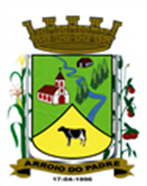 ESTADO DO RIO GRANDE DO SULMUNICÍPIO DE ARROIO DO PADREGABINETE DO PREFEITOA			Mensagem 52/2020Câmara Municipal de VereadoresSenhor PresidenteSenhores VereadoresMais um projeto de lei, necessário ao bom andamento das atividades precisa da aprovação deste legislativo.	Assim, ao cumprimentá-los passo a informar que o projeto de lei 52/2020 tem por finalidade propor a abertura de Crédito Adicional Suplementar no orçamento municipal vigente para aportar recursos orçamentários e por consequência financeiras em dotações vinculadas a área das atividades e serviços de saúde.	A utilização dos recursos ora alocados nas dotações orçamentárias, conforme proposto, está sendo possível devido a flexibilização disposta por parte do Ministério da Saúde devido a pandemia do coronavírus (COVID – 19). Neste sentido, neste primeiro momento estão sendo suplementadas as contas indicadas a partir das quais depois poderá haver novas suplementações de acordo as necessidades que eventualmente vierem ocorrer.	Sendo assim, levando em conta que trata-se de recursos que excepcionalmente a partir de agora e enquanto perdurar a calamidade pública decorrente do coronavírus (COVID-19), podem ser utilizados nas despesas em outros blocos de atendimento à saúde, pedimos que ao presente projeto de lei seja dispensada atenção especial e que a sua tramitação neste legislativo se dê em regime de urgência.	Sendo o que havia para o momento, despeço-me.	Atenciosamente.Arroio do Padre, 06 de maio de 2020. _________________________Leonir Aldrighi BaschiPrefeito MunicipalAo Sr.Vilson PieperPresidente da Câmara Municipal de VereadoresArroio do Padre/RSESTADO DO RIO GRANDE DO SULMUNICÍPIO DE ARROIO DO PADREGABINETE DO PREFEITOPROJETO DE LEI Nº 52, DE 06 DE MAIO DE 2020.Autoriza o Município de Arroio do Padre a realizar abertura de Crédito Adicional Suplementar no Orçamento Municipal de 2020.Art. 1° Fica autorizado o Município de Arroio do Padre, Poder Executivo, a realizar abertura de Crédito Adicional Suplementar no Orçamento do Município para o exercício de 2020, nos seguintes programas de trabalho e respectivas categorias econômicas e conforme as quantias indicadas:05 – Secretaria de Saúde e Desenvolvimento Social03 – Fundo Municipal da Saúde – Rec. Vinculados10 – Saúde301 – Atenção Básica0502 – Atenção à Saúde2.504 – Programa de Atendimento Médico3.3.90.30.00.00.00 – Material de Consumo. R$ 90.000,00 (noventa mil reais)Fonte de Recurso: 4500 – Atenção Básica05 – Secretaria de Saúde e Desenvolvimento Social03 – Fundo Municipal da Saúde – Rec. Vinculados10 – Saúde301 – Atenção Básica0502 – Atenção à Saúde2.505 – Manutenção do Programa da Estratégia Saúde da Família3.1.90.11.00.00.00 – Vencimentos e Vantagens Fixas. R$ 100.000,00 (cem mil reais)Fonte de Recurso: 4500 – Atenção Básica05 – Secretaria de Saúde e Desenvolvimento Social03 – Fundo Municipal da Saúde – Rec. Vinculados10 – Saúde301 – Atenção Básica0502 – Atenção à Saúde2.506 – Manutenção ao Atendimento Odontológico3.1.90.11.00.00.00 – Vencimentos e Vantagens Fixas. R$ 32.000,00 (trinta e dois mil reais)Fonte de Recurso: 4500 – Atenção Básica05 – Secretaria de Saúde e Desenvolvimento Social03 – Fundo Municipal de Saúde – Rec. Vinculados10 – Saúde305 – Vigilância Epidemiológica0503 - Vigilância em Saúde2.514 – Manutenção da Vigilância Epidemiológica3.1.90.11.00.00.00 – Vencimentos e Vantagens Fixas. R$ 140.000,00 (cento e quarenta mil reais)Fonte de Recurso: 4502 – Vigilância em SaúdeValor total do Crédito Adicional Suplementar: R$ 362.000,00 (trezentos e sessenta e dois mil reais)Art. 2° Servirão de cobertura para o Crédito Adicional Suplementar de que trata o art. 1° desta Lei, recursos financeiros provenientes do superávit financeiro, verificado no exercício de 2019, no valor de R$ 222.000,00 (duzentos e vinte e dois mil reais), na Fonte de Recurso: 4500 – Atenção Básica e R$ 140.000,00 (cento e quarenta mil reais), na Fonte de Recurso: 4502 – Vigilância em Saúde.Art. 3° Esta Lei entra em vigor na data de sua publicação. Arroio do Padre, 06 de maio de 2020.Visto técnico:Loutar PriebSecretário de Administração, Planejamento, Finanças, Gestão e Tributos.Leonir Aldrighi BaschiPrefeito Municipal